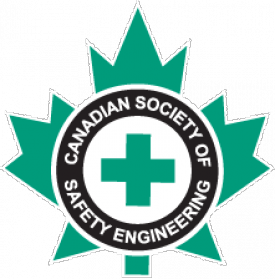 CSSE Rose City Monthly MeetingDATE:	Tuesday May 26, 2020TIME:  	4:30 PM – 6:30 PMLOCATION: 	Microsoft TEAMS Meeting (online virtual meeting) – RSVP by May 25th 11 amAGENDA ITEMS:Introductions (Tim)Presentation by Windsor Essex Community Health Unit – Dr. Ahmed / Phil Wong Changes at National (update by Barry)Status of Our Chapters Conference (Group Discussion - Ron)Status of Threads for Life (update by Lisa)Elections (Update by Michelle)ADJOURNMENT